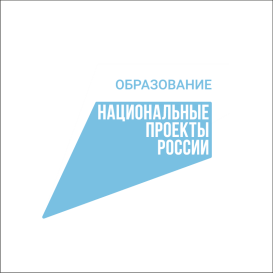 Подготовка детей к обучению в школеПоступление в школу – серьезное жизненное испытание не только для маленького первоклассника, но и для его родителей. Торжественная линейка, белые банты, костюмы, огромные букеты цветов и первый учитель, слезы на глазах расчувствовавшейся мамы – это лишь одна сторона медали. Пройдет буквально несколько дней после первого сентября, и ребенок столкнется с массой проблем, которые не были ему знакомы ранее.Первый класс, поступление в школу кардинально меняет жизнь семилетнего ребенка, которому ещё совсем непонятно: почему нельзя, например, не сделать какое-то задание учителя, если просто не хочется его делать; почему, вдруг, о нём стали судить по его школьным успехам; почему первый вопрос, который он слышит от взрослых, это вопрос о том, как он учится, как будто в жизни нет больше ничего более важного. Да и родители вдруг обнаруживают, что их прекрасный ребёнок, который умел считать и писать еще в подготовительной группе детского сада, вдруг приходит из школы заплаканным и с замечанием учителя в дневнике.Родители, которые не первый раз отправляют своего ребенка в первый класс, точно знают, какое это сложное испытание для всей семьи. Те же, кто впервые собираются привести своего ребенка в школу в наступающем учебном году, испытывают не только радость и приятное волнение, но и тревогу.Как ребёнок сможет адаптироваться к школьному процессу, огромное значение имеет не только сама школа и первый учитель, но и родители ребенка.Зачисление первоклассников в начальную школу проводится без конкурса. По достижении 7-ми летнего возраста, при отсутствии нервных расстройств и серьезных заболеваний, мешающих процессу обучения в детском коллективе, ребенок автоматически зачисляется в первый класс ближайшей районной или выбранной по собственному желанию родителей школы.Тем не менее, родители должны быть готовы к тому, что перед зачислением в начальную школу с ребенком будут общаться педагоги и психологи. Каждому будущему первокласснику будут предложены посильные тесты, заданы вопросы, по результатам которых можно будет судить, созрел ли малыш для вступления в школьные своды или ему еще стоит побыть в дошкольном учреждении.Скоро в школу. Этой осенью или через год Ваш ребенок переступит ее порог. в стремлении помочь ему уверенно сделать этот шаг родители порой сбиваются с ног в поисках учреждений и частных практиков, готовящих детей к вступительному собеседованию. И забывается простая истина: образование может сделать ребенка умным, но счастливым делает его только душевное, разумное организованное общение с близкими и любимыми людьми-семьей.В ваших силах создать в семье именно такую обстановку, которая не только подготовит ребенка к успешной учебе, но и позволит ему занять достойное место среди одноклассников, чувствовать себя в школе комфортно. Чаще делитесь с ребенком воспоминаниями о счастливых мгновениях своего прошлого.Начало школьной жизни- большое испытание для маленького человека. Этот момент легче переживается детьми, у которых заранее сложилось теплое отношение к школе. Такое отношение складывается из соприкосновений с прошлым опытом близких людей. Перелистайте вместе с ребенком семейный фотоархив. Это занятие исключительно полезно для всех членов семьи. Возвращение к лучшим мгновениям прошлого делает человека сильней и уверенней в себе. Ваши добрые воспоминая о школьных годах, смешные истории из школьной жизни и рассказы о друзьях детства наполнят душу ребенка радостным ожиданием.Помогите ребенку овладеть информацией, которая позволит ему не теряться. Как правило, дети этого возраста на вопрос: «Как зовут твою маму?» - отвечают: «Мама». Удостоверьтесь, что ваш ребенок помнит свое полное имя, номер телефона, домашний адрес, имена родителей. Это поможет ему в незнакомой ситуации.Приучите ребенка содержать в порядке свои вещи. Успехи ребенка в школе во многом зависят от того, как он умеет организовывать свое рабочее место. Вы можете сделать эту скучную процедуру более привлекательной. Заранее подготовьте в семье рабочее место ребенка: пусть у него будет свой рабочий стол, свои ручки и карандаши. Все это как у взрослых, но - личная собственность ребенка! И ответственность за порядок тоже личная, ведь у взрослых так.Не пугайте ребенка трудностями и неудачами в школе. Многие дети этого возраста неусидчивы. Не всем блестяще даются чтение и счет. Очень многих трудно добудиться утром и быстро собрать в детских сад. В этой связи вполне объяснимо стремление родителей предупредить детей о предстоящих неприятностях. «В школу не возьмут», «Двойки будут ставить», «В классе засмеют». В некоторых случаях эти меры могут иметь успех. Но отдаленные последствия всегда плачевны.Не старайтесь быть для ребенка учителем. Стремитесь к поддержанию дружеских отношений. Некоторые дети испытывают трудности в общении с другими детьми. Они смогут растеряться в присутствии незнакомых взрослых. Вы можете помочь ребенку преодолевать эти трудности. Попытайтесь организовать игру детей на площадке возле дома и примите участие в этой игре. Детям очень нравится играть вместе с родителями. Предложите ребенку самому пригласить к себе на день рождения своих друзей. Этот день станет для него незабываемым, если в программе торжества найдется место для совместных игр детей и взрослых. Дайте ребенку почувствовать, что он может рассчитывать на вашу поддержку в любой ситуации. Одними учебными занятиями с ребенком этого достичь невозможно.Научите ребенка правильно реагировать на неудачи. Ваш ребенок оказался в игре с последним и демонстративно отказался играть с приятелем дальше. Помогите ему справиться с разочарованием. Предложите детям сыграть еще разок, но немного измените правила игры. Пусть победителем считается только первый, а все остальные проигравшие. Отмечайте по ходу игры успех каждого. Приободряйте хронических неудачников надеждой. После игры обратите внимание ребенка на то, как отнеслись к проигрышу остальные игроки. Пусть от ощутит саму ценность игры, а не выигрыша.Хорошие манеры ребенка - зеркало семейных отношений. «Спасибо», «Извините», «Можно ли мне» должны войти в речь ребенка до школы. Нравоучениями и проповедями этого достичь трудно. Постарайтесь исключить из общения между членами семьи приказы и команды: «Чтобы я больше этого не слышал!», «Вынеси мусор». Превратите их в вежливые просьбы. Ребенок непременно скопирует. ваш стиль. Ведь он вас любит и стремится подражать во всем.Помогите ребенку обрести чувство уверенности в себе. Ребенок должен чувствовать себя в любой обстановке так же естественно, как дома. Научите ребенка внимательно относиться к своим нуждам, своевременно и естественно сообщать о них взрослым. На прогулке вы зашли куда-то перекусить. Предложите ребенка самостоятельно сделать заказ для себя. В следующий раз пусть сделает заказ для всей семьи. Пусть он попробует спросить в поликлинике: «Где находится туалет?» или сам займет очередь к специалисту.Приучайте ребенка к самостоятельности в обыденной жизни. Чем больше ребенок может делать самостоятельно, тем более взрослым он себя ощущает. Научите ребенка самостоятельно раздеваться и вешать свою одежду, застегивать пуговицы и молнии. Завязывания бантиков на шнурках ботинок потребует особой помощи и внимание с вашей стороны. Желательно, если это будет не накануне выхода на улицу. Лучше посвятить этому занятию несколько вечеров.Научите ребенка самостоятельно принимать решения. Умение делать самостоятельный выбор развивает в человеке чувство самоуважения. Посоветуйтесь с ребенком о меню семейного воскресного обеда. Пусть он сам выбирает себе блюдо за праздничным столом и подбирает одежду, соответствующую погоде. Планирование семейного досугу всех членов семьи на выходные дни- еще более сложное дело. Приучайте ребенка считаться с интересами семьи и учитывать их в повседневной жизни.Стремитесь сделать полезным каждое мгновение общения с ребенком. Если ребенок помогает вам выпекать праздничный пирог, познакомьте его с основными мерами объема и массы. Продуктовые универсамы-очень подходящее место для развития внимания и активного слушания ребенка. Попросите ребенка положить в корзину: три пачки печенья, пачку масла, батон белого и буханку черного хлеба. Свою просьбу изложите сразу и больше не повторяйте. Ребенок помогает вам накрыть на стол. Попросите его поставить на стол четыре глубокие тарелки, возле каждой тарелки справа положить ложку. Спросите: сколько ложек тебе понадобится? Ребенок готовится ко сну. Предложите ему вымыть руки, повесить полотенце на свой крючок, выключить свет в ванной. Проходя по улице или находясь в магазине, обращайте внимание ребенка на слова-надписи, которые окружают нас повсюду. Объясняйте их значение. Считайте деревья, шаги, проезжающие мимо машины.Учите ребенка чувствовать и удивляться, поощряйте его любознательность. Обращайте его внимание на первые весенние цветы и краски осеннего леса. Сводите его в зоопарк и вместе найдите самое большое животное, потом самое высокое. Наблюдайте за погодой и очертаниями облаков. Заведите рукописный журнал наблюдений за ростом котенка. Учите ребенка чувствовать. Открыто переживайте с ним все события повседневной жизни, и его любознательность перерастет в радость учения.Таким образом, готовность к обучению (школьная зрелость) трактуется ныне как комплексное понятие, охватывающее умственную, социальную, эмоциональную зрелость и физическое здоровье детей. «Школьная зрелость» - это тот уровень психического развития ребенка, при котором требования систематического обучения не будут чрезмерными и не приведут к нарушению здоровья ребенка.Первыми педагогами детей являются родители, которые обязаны заложить основы физического, нравственного и интеллектуального развития. У ребенка отчетливо выражены потребность в общении, признании, в различных видах деятельности. Надо радоваться любознательности детей, их вопросам «Что? Как? Почему?». Ведь это первая ступенька к знанию, к активному и разумному участию в жизни.Материал подготовлен:ТОГБУ «Центр психолого-педагогической реабилитации и коррекции»